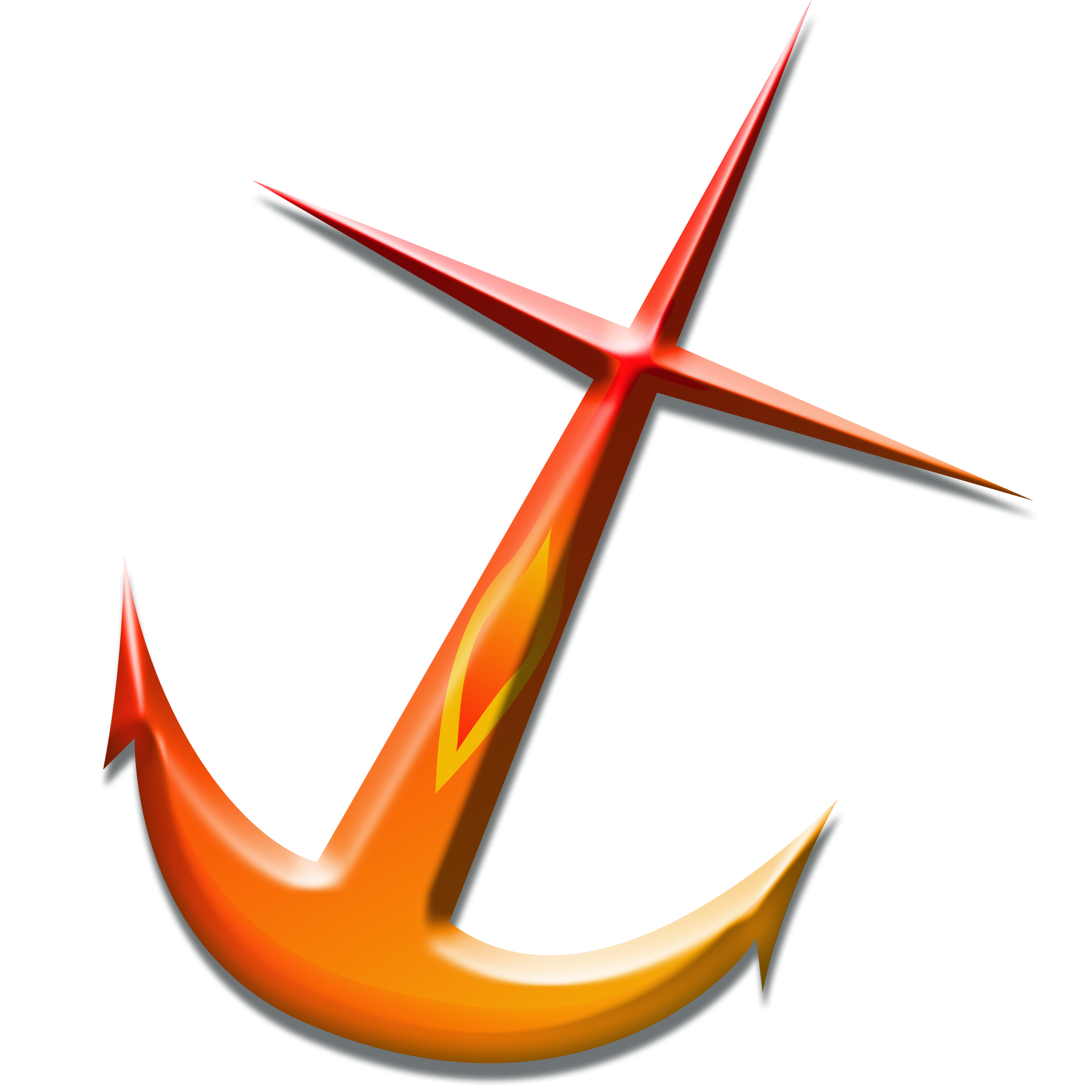 Photography/Video Release FormThroughout the church year, teachers and staff may take pictures of the children engaged in various aspects of our children’s program.  These pictures may be displayedOn the walls of the classroomsOn bulletin boardsIn the newsletters including The E-Anchor or the weekly Sunday bulletinIn promotional church DVD’sOn the church website.  (www.lchope.org)From time to time a local news photographer may come to the church or church events and these photos may be printed in the local paperPlease indicate below your permission to have your child’s photo taken or appear in a church DVD by signing.I give my permission to have 						‘s picture taken and utilized for church purposes only.    (child’s name)Parent or Guardian Signature 								Print Name 											Date				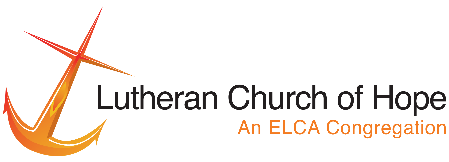 	1305 West 10th Avenue	Broomfield CO  80020	www.lchope.org	blast@lchope.org